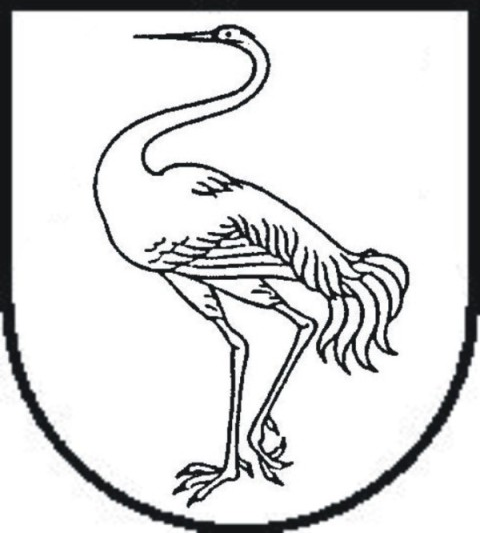 VISAGINO SAVIVALDYBĖS TARYBASPRENDIMASDĖL VISAGINO SAVIVALDYBĖS TERITORIJOS TVARKYMO IR ŠVAROS TAISYKLIŲ PATVIRTINIMO2021 m. lapkričio 25 d. Nr. TS-235VisaginasVisagino savivaldybės taryba, vadovaudamasi Lietuvos Respublikos vietos savivaldos įstatymo 16 straipsnio 2 dalies 36 punktu, 18 straipsnio 1 dalimi, atsižvelgdama į Advokatų  profesinės bendrijos „RIDD Vilnius“ ir UAB „Ekonominės konsultacijos ir tyrimai“ pateiktus pasiūlymus dėl teisinio reguliavimo tobulinimo ir reguliavimo naštos verslui mažinimo Visagino savivaldybėje, nusprendžia:1. Patvirtinti Visagino savivaldybės teritorijos tvarkymo ir švaros taisykles (pridedama).2. Pripažinti netekusiu galios Visagino savivaldybės tarybos 2018 m. lapkričio 29 d. sprendimą Nr. TS-229 „Dėl Visagino savivaldybės teritorijos tvarkymo ir švaros taisyklių patvirtinimo“.3. Nustatyti, kad šis sprendimas įsigalioja nuo 2021 m. gruodžio 1 d.4. Paskelbti šį sprendimą Teisės aktų registre ir Visagino savivaldybės interneto svetainėje.Savivaldybės meras				Erlandas GalaguzPATVIRTINTAVisagino savivaldybės tarybos2021 m. lapkričio 25 d. sprendimu Nr. TS-235VISAGINO SAVIVALDYBĖS TERITORIJOS TVARKYMO IR ŠVAROSTAISYKLĖSI SKYRIUSBENDROSIOS NUOSTATOS1. Visagino savivaldybės teritorijos tvarkymo ir švaros taisyklės (toliau –Taisyklės) nustato Visagino savivaldybės (toliau – Savivaldybė) teritorijoje esančių vietinės reikšmės kelių, gatvių, kiemų, viešojo naudojimo teritorijų, privačių žemės sklypų, daugiabučių namų bendrijų, sodų bendrijų, įvairios paskirties įrenginių, pastatų ir privačių namų valdų priežiūros tvarką.2. Taisyklių tikslas – užtikrinti, kad Savivaldybės teritorija būtų tinkamai tvarkoma ir nebūtų pažeidžiamos visuomenės kokybiško gyvenimo sąlygos.3. Savivaldybė organizuoja, koordinuoja ir kontroliuoja Lietuvos Respublikos vietos savivaldos įstatymu priskirtų viešojo naudojimo teritorijų valymą ir priežiūrą.4. Taisyklės privalomos visiems fiziniams ir juridiniams asmenims ir galioja visoje Savivaldybės teritorijoje.5. Taisyklėse vartojamos sąvokos:5.1. Priskirta teritorija– Lietuvos Respublikos įstatymais ar kitais norminiais aktais priskirti sklypai asmenims, kurie valdo juos nuosavybės, nuomos, panaudos ar kitu teisėtu pagrindu, ir/ar kurie įregistruoti Nekilnojamojo turto registre;5.2. Teritorija – prie pastato ar jų grupės priskirtas žemės sklypas, reikalingas statiniui (statiniams) eksploatuoti teritorijų planavimo dokumentų nustatyta tvarka, privati, nuomojama, priskirta ir bendro naudojimo teritorija ar kitais teisėtais pagrindais naudojama teritorija;5.3. Teritorijų naudotojai – juridiniai ir fiziniai asmenys, kurie nuosavybės teise ar kitu teisiniu pagrindu naudojasi teritorija ar ją valdo;5.4. Teritorijos tvarkytojai – juridiniai ir fiziniai asmenys, kurie nuosavybės teise ar kitu teisiniu pagrindu prižiūri ir tvarko teritoriją arba sutarčių pagrindu pasirenka teritorijos tvarkymo paslaugų teikėjus, taip pat  už švarą ir tvarką atsakingi savivaldybės ribose esančio kilnojamojo ir nekilnojamojo turto savininkai, nuomininkai, naudotojai, renginių organizatoriai, prekybininkai ir pan. (įstaigos, jų filialai, įmonės, maldos namai, visuomeninės ir politinės organizacijos, neatsižvelgiant į jų pavaldumą, vaikų mokymo ir ugdymo įstaigos, daugiabučių namų savininkų bendrijos, administratoriai, garažų, mėgėjų sodo, individualiųjų namų, žemės sklypų savininkai ir kiti);5.5. Turgavietė – teritorijų planavimo ir kitų teisės aktų nustatyta tvarka prekybos veiklai suformuota lauko teritorija, pritaikyta prekybai nuo laikinųjų prekybos įrenginių (prekystalių, vežimėlių), iš automobilių, stoginėse, paviljonuose ir kituose joje pastatytuose statiniuose (taip pat ir laikinuosiuose), kurioje nuolat arba tam tikromis savaitės dienomis fiziniai ir juridiniai asmenys, sumokėję turgavietės administratoriaus nustatytą mokestį, parduoda žemės ūkio ir maisto produktus, gyvus gyvūnus, miško gėrybes, augalus, kitas ne maisto, taip pat ir naudotas prekes;5.6. Viešojo naudojimo teritorija – valstybinėje ar savivaldybės žemėje esančios teritorijos, skirtos bendram viešam naudojimui, t. y. gatvės, keliai, vejos, pėsčiųjų takai ir šaligatviai, kiemai, kapinės, parkai, skverai, aikštės, paplūdimiai, pakrantės, viešojo transporto stotelės ir kitos teritorijos, už kurių švarą ir tvarką yra atsakinga Savivaldybės administracija;5.7. Vasaros sezonas – periodas, kai pasireiškia vasaros sezono reiškiniai, tokie kaip kaitra, sausra, liūtys, audros, aukšta teigiama temperatūra ir pan.;5.8. Žiemos sezonas – periodas, kai pasireiškia žiemos sezono reiškiniai, tokie kaip šlapdriba, šaltis, lijundra, pustymas, sniegas, kruša, neigiama oro temperatūra ir pan.6. Kitos Taisyklėse vartojamos sąvokos suprantamos taip, kaip jos apibrėžtos Lietuvos Respublikos įstatymuose ir kituose teisės aktuose.II SKYRIUSVIEŠOJO NAUDOJIMO TERITORIJŲ PRIEŽIŪRA7. Viešojo naudojimo teritorijų tvarkymą ir priežiūrą, jų aprūpinimą būtiniausiomis priemonėmis (informaciniai stendai, šiukšliadėžės, poilsio suolai, tualetai ir kt.) organizuoja ir koordinuoja Savivaldybės administracija.8. Viešojo naudojimo teritorijos tvarkomos darbo dienomis nuo 7 valandos ryto, poilsio ir švenčių dienomis - netvarkoma, išskyrus tuos atvejus, kai esant poreikiui valomas sniegas ir vykdomi kiti darbai, siekiant užtikrinti pėsčiųjų ir kelių transporto saugų eismą, arba kai tvarkyti būtina švenčių ir/ar renginių metu ar po jų. Dirbant neturi būti trikdoma viešoji rimtis, asmenų ramybė, poilsis ar darbas.9. Kapinės tvarkomos vadovaujantis Lietuvos Respublikos žmonių palaikų laidojimo įstatymu, Lietuvos Respublikos Vyriausybės . lapkričio 19 d. nutarimu Nr. 1207 „Dėl Lietuvos Respublikos žmonių palaikų laidojimo įstatymo įgyvendinamųjų teisės aktų patvirtinimo“ patvirtintomis kapinių tvarkymo taisyklėmis ir Visagino savivaldybės tarybos 2018 m. gruodžio 20 d. sprendimu Nr. TS-257 „Dėl leidimų laidoti išdavimo, laidojimo, kapinių lankymo, konfesinių kapinių suteikimo, kapavietės pripažinimo neprižiūrima kapaviete ir kapavietės (kapo) identifikavimo Visagino savivaldybėje tvarkos aprašo patvirtinimo” patvirtintu leidimų laidoti išdavimo, laidojimo, kapinių lankymo, konfesinių kapinių suteikimo, kapavietės pripažinimo neprižiūrima kapaviete ir kapavietės (kapo) identifikavimo Visagino savivaldybėje tvarkos aprašu.10. Medžiai ir krūmai, augantys ne miškų ūkio paskirties žemėje, tvarkomi vadovaujantis Lietuvos Respublikos aplinkos ministro patvirtintomis Medžių ir krūmų priežiūros, vandens telkinių, esančių želdynuose, apsaugos, vejų ir gėlynų priežiūros taisyklėmis, kurios privalomos prižiūrint medžius ir krūmus, vandens telkinius, esančius želdynuose, vejas ir gėlynus visuose miestų ir miestelių želdynuose, išskyrus esančius privačioje žemėje ir privačioje namų valdoje.11. Viešojo naudojimo teritorijoje renginiai organizuojami vadovaujantis Savivaldybės tarybos sprendimu patvirtintų Renginių organizavimo Visagino savivaldybės viešosiose vietose taisyklių nustatyta tvarka.12. Statinio naudotojai privalo vykdyti statinių techninę priežiūrą, laiku juos remontuoti, prižiūrėti statinio fasadą, stogą ir cokolį, nuvalyti ar uždažyti nekeičiant spalvos arba perdažant visą statinį (spalva laikoma nepakitusia, kai parenkami trys gretimi spalvos atspalviai, vadovaujantis bet kuriuo spalvų paletės katalogu, kuriame yra ne mažiau kaip 1000 spalvų ir atspalvių) neteisėtai išpieštus grafičius, bei užtikrinti estetiškai tvarkingą jų išvaizdą ir atlikti kitus privalomus darbus, nustatytus statybos techniniame reglamente STR 1.07.03:2017 “Statinių techninės ir naudojimo priežiūros tvarka. Naujų nekilnojamojo turto kadastro objektų formavimo tvarka”.13. Žiemos sezono metu privaloma:13.1. šalinti ledą, valyti sniegą, šalinti varveklius nuo gyvenamųjų ir kitų pastatų stogų, lietaus vamzdžių ir balkonų. Vykdant šiuos darbus būtina laikytis darbo saugos reikalavimų (aptverti pavojingą teritoriją ir pan.), surinkti nukritusį ledą ir sniegą. Darbus atlikti taip, kad būtų nesugadinti želdynai, antenos, statinių fasadai, ryšių ir/ar elektros laidai, šviestuvai ir kt.;13.2. prasidėjus plikšalai ir/ar snygiui, šalinti ledą, valyti sniegą, barstyti smėlį, skaldelę ar kitas sniegą ir ledą tirpdančias priemones. Pirmiausiai šalinti sniegą ir ledą nuo paviršinio vandens surinkimo sistemos ir lietaus kanalizacijos šulinių grotelių, laiptų, šaligatvių, visuomeninio transporto stotelių, tiltų, viadukų, estakadų, sankryžų, kelių ir gatvių, kuriomis važiuoja visuomeninis transportas, siekiant užtikrinti jo nepertraukiamą eismą ir žmonių saugumą;13.3. laikyti, kaupti, krauti sniegą, ledą ir/ar smėlį toliau nuo perėjų, viešojo transporto stotelių taip, kad nebūtų trukdoma pėsčiųjų ir kelių transporto eismui, užtikrinamas jų judėjimas ir vienas kito matomumas, esant būtinybei, sniegas, ledas ir/ar smėlis turi būti išvežti. Jei sniegas, ledas ir/ar smėlis kaupiami važiuojamojoje gatvės dalyje, reikia palikti ne mažesnę kaip 3 metrų pločio įvažą į kiemus;13.4. pasibaigus žiemos sezonui sušluoti susikaupusį smėlį, žemes į krūvas ir išvežti.14. Vasaros sezono metu privaloma:14.1. rinkti šiukšles, valyti sąnašas, šluoti smėlį, šienauti žaliąsias vejas, tvarkyti želdinius, sugrėbti ar sušluoti lapus, surinkti nukritusias šakas;14.2. surinktas augalų atliekas išvežti į kompostuojamųjų atliekų aikšteles arba tam skirtas vietas;14.3. nuo gatvių, šaligatvių, automobilių stovėjimo aikštelių, pėsčiųjų ir dviračių takų, tiltų, įvažiavimų į kiemus kelių nušluoti šiukšles, žemes, panaikinti dygstančias žoles ir samanas;14.4. užtikrinti, kad reprezentacinių žaliųjų plotų žolės aukštis būtų ne didesnis kaip        10 cm;14.5. prižiūrėti ir tvarkyti paviršinio vandens surinkimo sistemas ir lietaus kanalizacijos šulinių paviršiaus teritorijas;15. Asmenims draudžiama:15.1. laužyti, gadinti, ardyti inventorių, įrenginius (pvz., šiukšliadėžes, tvoreles, informacinius ženklus ir pan.), pastatus, kelius, šaligatvius, dviračių ir pėsčiųjų takus bei želdynus (išskyrus atvejus, kai turi Savivaldybės administracijos išduotą leidimą kasinėjimo darbams);15.2. rašinėti, braižyti, piešti ar kitaip tepti ant grindinio (pėsčiųjų bei dviračių takų, aikščių ir pan., išskyrus kreida), pastatų, tvorų ir kitų statinių ar atskirų jų dalių (sienų, durų, langų ir kt.). Ant grindinio, pastatų, tvorų ir kitų statinių ar atskirų jų dalių piešti piešinius (grafičius) leidžiama tik suderinus maketą ir vietą su Savivaldybės administracija;15.3. kabinti, džiovinti skalbinius ne ant tam skirtų įrenginių;15.4. montuoti, statyti įrenginius sportiniams ar kitokiems žaidimams ar pan. ne tam skirtose vietose;15.5. teršti fontanus atliekomis, šiukšlėmis, valikliais, cheminėmis medžiagomis, higienos priežiūros priemonėmis ar skysčiais, gadinti fontanų įrangą, naudoti jų vandenį ne pagal paskirtį (draudimas naudoti valiklius ir chemines medžiagas netaikomas fontanus prižiūrintiems asmenims);15.6. dėti vainikus, akmenis, paminklus, kryžius gatvėse, ant šaligatvių ir kitose ne tam skirtose vietose (žmonių žuvimo vietose ir kitais atvejais);15.7. naudoti įrankius ar medžiagas, gadinančius kelio ženklus, ar kitaip gadinti kelio ženklinimą;15.8. savavališkai, be Savivaldybės administracijos leidimo, įrengti technines eismo reguliavimo priemones (kelio ženklus, kelių ženklinimą) keliuose, gatvėse ir automobilių stovėjimo aikštelėse;15.9. nešti, kaupti įvairias atliekas ir užsiimti veiksmais ar bet kuria veikla, kuri teršia aplinką ir gali tapti apsinuodijimų, susirgimų priežastimi, skatina parazitų bei graužikų veisimąsi butuose, rūsiuose, ūkiniuose pastatuose, garažuose, kiemuose ir kitose vietose, pritraukia laukinius gyvūnus į gyvenvietes (valyti, skrosti žuvį ne tam skirtose vietose, laikyti, kaupti maisto ir kitas atliekas, veisti naminius gyvūnus ir/ar paukščius ir kt.);15.10. kaupti ir palikti šiukšles, atliekas, barstyti skirtą smėlį ir kitas medžiagas po medžiais, krūmais, ant žaliųjų vejų ir gėlynų;15.11. dėti, laikyti ir kaupti daiktus, medžiagas ar atliekas, įrengti nuolatines ar laikinas vietas poilsiui, miegui ar gyvenimui po daugiabučių gyvenamųjų namų balkonais, tiltais, viadukais, laiptais ir kitose viešojo naudojimo vietose;15.12. surinktas šiukšles bei sąšlavas palikti, mesti iš vienos teritorijos į kitą;15.13. išvežti ir palikti šiukšles ir atliekas miškų masyvuose, užmiesčio teritorijose, sodų ir garažų bendrijose, pakelėse ir kitose ne tam skirtose vietose;15.14. šluoti sąšlavas į paviršinio vandens surinkimo sistemos ir lietaus kanalizacijos šulinius, pilti į juos vandenį, kuriame yra naftos produktų arba kitokių kenksmingų bei užsidegančių medžiagų, paplavas, purvą, pelenus, smėlį, sniegą, mesti ledą ir kitas atliekas;15.15. mėtyti šiukšles, atliekas, kitus daiktus pro daugiabučių gyvenamųjų namų ir kitų pastatų langus, balkonus ir pan.;15.16. mėtyti nuorūkas, kramtomąją gumą, popierius ir kitaip šiukšlinti;15.17. kūrenti laužus, kurti ugnį ne tam skirtoje vietoje;15.18. kabinti ant medžių sūpuokles ir skalbinius, kalti vinimis, raišioti viela prie medžių kokius nors įrenginius ar daiktus, išskyrus gavus Savivaldybės administracijos suderinimą;15.19. laužyti ir kirsti medžius, krūmus, mindžioti gėlynus, vejas, skinti bei rauti gėles, ardyti veją;15.20. kabinti, tvirtinti skelbimus, kitas informacines iškabas ar kitokią informaciją ant medžių, krūmų, kelio ženklų, informacinių nuorodų, stulpų, pastatų ir statinių bei kitose šiam tikslui nenumatytose vietose be Savivaldybės administracijos leidimo;15.21. veisti, lesinti laukinius paukščius (karvelius, balandžius, varnas, žvirblius ir kt.) balkonuose, atvirose naudojimo patalpose, daugiabučių namų teritorijose ir kitose žmonių susibūrimo vietose, išskyrus žiemos sezono metu tam specialiai pritaikytose lesyklėlėse, kurios negali būti kabinamos prie daugiabučio namo langų ar balkono;15.22. šlapintis ne tam skirtose vietose;15.23. palikti nenaudojamus ar sugedusius, sulūžusius daiktus, įrenginius ne tam skirtose vietose, užstatyti viešojo naudojimo praėjimo takus viešosiose vietose asmeniniais rakandais, dėžėmis ir pan.;15.24. palikti nesurinktas stiklo, molio ar kitas duženas, kai asmuo sudaužo ir jam sudūžta stiklinis, molinis ar kitoks daiktas viešoje vietoje, miško teritorijoje, žaliuosiuose plotuose;15.25. laikyti viešojo naudojimo teritorijose arba Visagino savivaldybės įrengtose transporto priemonių stovėjimo aikštelėse laivus, katerius, vandens ar sniego motociklus, keturračius, palapines, kilnojamuosius namelius, išskyrus tam skirtose vietose;15.26. rūkyti Visagino savivaldybės tarybos sprendimu nustatytose viešojo naudojimo vietose, nerūkymo zonose;15.27. prašyti išmaldos viešojo naudojimo vietose;15.28. mesti sniegą ir ledą ant šaligatvio, pėsčiųjų ir dviračių takų, važiuojamosios kelio dalies, valant sniegą ir ledą, naudoti įrankius, gadinančius gatvių ir šaligatvių dangą;15.29. ant šaligatvio, vejos ar kituose viešojo naudojimo žaliuosiuose plotuose įrengti automobilių stovėjimo vietas (padengti žvyru, smėliu, skalda, šaligatvio plytelėmis ar kita danga savavališkai pakeičiant žemės paskirtį) ir laikyti motorines transporto priemones, traktorius, savaeiges mašinas, eismui ne keliais skirtas transporto priemones ir priekabas;15.30. statyti, įrengti ir eksploatuoti laikinus statinius ar įrenginius neturint nustatyta tvarka suderinto projekto ar statybą leidžiančio dokumento (jeigu jis reikalingas);15.31. viešojo naudojimo vietose ganyti gyvulius, naudoti prie gatvių esančius žaliuosius plotus ir kitas neužstatytas statiniais teritorijas daržui, sodui;15.32. aktyviai (t.y. žodžiu ar kitais veiksmais priekabiaujant prie praeivių, garsiai šūkaujant ar vartojant necenzūrinius žodžius, priėjus prie praeivių, taip pat kitokiais įžūliais veiksmais) rinkti aukas už muzikavimą ar kitokius pasirodymus viešoje vietoje, gatvėse ir aikštėse;15.33. viešojo naudojimo vietose važinėti šokinėjant riedučiais, riedlentėmis ir dviračiais per suoliukus, turėklus, šaligatvių bortelius arba kitus inžinerinius ar apdailos objektus (ant suoliukų, turėklų, šaligatvių bortelių arba kitų inžinerinių ar apdailos objektų), taip pat važinėti kitais būdais, kurie kelia grėsmę žmonių saugumui ar gali padaryti žalą, išskyrus važinėjimą specialiai tam pritaikytose vietose;15.34. (už)važiuoti, sustoti, stovėti ar statyti motorines transporto priemones, traktorius, savaeiges transporto priemones ar priekabas ant vejos, žolės, šaligatvio, pėsčiųjų, dviračių tako, žaidimų aikštelėse, gėlynuose, žaliuosiuose plotuose, pakrančių apsaugos juostose, savavališkai įrengtose ar atsiradusiose stovėjimo vietose, išvažinėtose (sugadintose) vejose, žolynuose ir panašiose vietose. Išimtis daroma tik gelbėjimo ir specialiųjų tarnybų transportui darbų atlikimo, pasiruošimo gelbėjimo darbams metu bei avarijų likvidavimo atvejais ir nelaimingų atsitikimų metu. Pažymėtina, kad elektriniai paspirtukai, turintys vidaus degimo variklį ar elektros variklį, ne didesnę nei 1 kW galią ir išvystantys ne didesnį nei 25 km/h greitį, prilyginami motoriniams dviračiams ir jiems taikomi Kelių eismo taisyklėse nustatyti dviračių vairuotojams keliami reikalavimai;15.35. laikyti nenaudojamas ir neeksploatuojamas transporto priemones, kuriomis asmenys ilgą laiką (ilgiau kaip 3 mėn.) nesinaudoja, arba kurios yra akivaizdžiai nenaudojamos ir neeksploatuojamos (išdaužtais langais arba nuleistomis padangomis, arba teršiančios aplinką bėgančiais tepalais, alyva ir kt.), bendro naudojimo automobilių stovėjimo aikštelėse, daugiabučių gyvenamųjų namų kiemuose, gatvėse, keliuose ar pravažiavimuose;15.36. plauti automobilius ir kitas transporto priemones gatvėse, keliuose, daugiabučių namų kiemuose, greta vandens telkinių ir kitose tam nepritaikytose ar neskirtose vietose;15.37. nakties metu palikti stovėti įvažiavimuose į daugiabučių namų kiemus ir prie įvažiavimų, lengvųjų automobilių stovėjimo aikštelėse prie daugiabučių gyvenamųjų namų, bendro naudojimo aikštelėse didžiagabarites transporto priemones, tokias kaip sunkvežimius, kurių bendroji masė didesnė kaip 3,5 tonos ir/ar transporto priemones, kuriose įrengta daugiau kaip dešimt sėdimų vietų arba kurios užima daugiau nei 1 leidžiamą vietą transporto priemonei bendro naudojimo stovėjimo aikštelėse;15.38. savavališkai užstatyti ar susiaurinti pravažiavimą bendro naudojimo teritorijoje, taip pat užstatyti transporto priemones, neinformavus ir negavus transporto priemonių savininko sutikimo;15.39. remontuoti transporto priemones keliuose, gatvėse ir bendro naudojimo automobilių stovėjimo aikštelėse, jeigu jų remonto metu teršiama aplinka, skleidžiamas nemalonus kvapas, trukdomas gyventojų poilsis;15.40. išpilti visų rūšių kurą, tepalus ar kitus techninius skysčius į aplinką ir/ar nuotekų tinklus arba palikti netvarkingą transporto priemonę ar jos dalis, teršiančias aplinką;15.41. viešojo naudojimo vietose savavališkai sodinti želdinius;15.42. sporto ir vandens telkinių teritorijose vedžioti ir maudyti gyvūnus, išskyrus tam skirtas vietas;15.43. vandens telkinių apsaugos juostose ir pakrantėse kurti laužus, jei nėra tam skirtos specialios vietos;15.44. maudyti(s) ar skalbti vandens telkiniuose naudojant chemines medžiagas (šampūnai, muilai ir kt. priemonės);15.45. teršti atliekomis, kitokiais nešvarumais (statybiniu laužu, buitinėmis atliekomis, automobilių dalimis ir kt.) vandens telkinius, paplūdimius bei jų apsaugines zonas;15.46. naudoti civilines pirotechnikos priemones nuo 22 iki 8 valandos (išskyrus švenčių dienomis, taip pat masinių renginių, kuriuos rengti nustatyta tvarka yra išduotas leidimas, metu);15.47. naudoti civilines pirotechnikos priemones arčiau kaip 30 metrų iki pastatų bei automobilių.III SKYRIUSPRISKIRTŲ TERITORIJŲ TVARKYMO IR ŠVAROS REIKALAVIMAI16. Kiekvienas asmuo prižiūri ir tvarko priskirtą teritoriją vadovaudamasis šiomis Taisyklėmis ir kitais galiojančiais teisės aktais. Asmenys privalo tvarkyti priskirtą teritoriją, rūpintis jos estetiniu vaizdu ir prižiūrėti taip, kad nepakenktų tretiesiems asmenims.17. Už tinkamą ir aplinkos apsaugos reikalavimus atitinkantį nuotekų kaupimo rezervuarų eksploatavimą atsakingi nuotekų kaupimo rezervuarų savininkai ir (ar) naudotojai.18. Asmenys, laikantys gyvūnus, mėšlą ir srutas privalo tvarkyti vadovaudamiesi Lietuvos Respublikos aplinkos apsaugo ministro ir Lietuvos Respublikos žemės ūkio ministro įsakymu patvirtintu Mėšlo ir srutų tvarkymo aplinkosaugos reikalavimų aprašu.19. Jei asmenys neturi galimybių tvarkyti priskirtų teritorijų savo jėgomis, jie privalo sudaryti sutartis su šias paslaugas teikiančiais asmenimis.20. Tuo atveju, kai teritorija priklauso keliems asmenims, privaloma tvarkyti priskirtą teritoriją visiems asmenims proporcingai pagal valdomą pastato plotą ar teritorijos (sklypo) dalį arba pagal savininkų susitarimą. Nesant pasiskirstymo arba susitarimo atsakomybė už Taisyklių nesilaikymą taikoma visiems asmenims.21. Prekiauti turgavietėse leidžiama vadovaujantis Lietuvos Respublikos žemės ūkio ministro įsakymu patvirtintomis taisyklėmis ir jose numatytais reikalavimais.22. Asmenys prie nuolatinių ar laikinų prekybos ar paslaugų teikimo vietų pastato šiukšliadėžes. Už šiukšliadėžių švarą ir tvarką, plovimą, dezinfekavimą ir tinkamą jų išvaizdą yra atsakingi asmenys, kuriems priskirtoje teritorijoje jos pastatytos.23. Žemės savininkų ar kitų naudotojų teises ir pareigas, susijusias su melioracijos statinių statyba, naudojimu ir apsauga, nustato Lietuvos Respublikos melioracijos įstatymas.24. Priskirtoje teritorijoje asmenys privalo:24.1. vykdyti statinių techninę priežiūrą, laiku juos remontuoti, prižiūrėti statinio fasadą, stogą ir cokolį, nuvalyti ar uždažyti nekeičiant spalvos arba perdažant visą statinį (spalva laikoma nepakitusia, kai parenkami trys gretimi spalvos atspalviai, vadovaujantis bet kuriuo spalvų paletės katalogu, kuriame yra ne mažiau kaip 1000 spalvų ir atspalvių) neteisėtai išpieštus grafičius, bei užtikrinti estetiškai tvarkingą jų išvaizdą ir atlikti kitus privalomus darbus, nustatytus statybos techniniame reglamente STR 1.07.03:2017 “Statinių techninės ir naudojimo priežiūros tvarka. Naujų nekilnojamojo turto kadastro objektų formavimo tvarka”.24.2. prižiūrėti automobilių ir kitų transporto priemonių stovėjimo vietas, aikšteles, horizontalųjį ženklinimą ir vertikalius ženklus, kad jie būtų tinkamos išvaizdos, nesugadinti ir švarūs, o juos sunaikinus, sugadinus ir esant būtinybei reikia juos atnaujinti arba pastatyti naujus ženklus;24.3. nuolat prižiūrėti, tvarkyti paviršinio vandens surinkimo sistemas ir lietaus kanalizacijos šulinių paviršiaus teritorijas;24.4. sausą žolę, nendres, nukritusius lapus, šakas, šiaudus, laukininkystės, augalinės kilmės liekanas kompostuoti ar kitaip panaudoti. Kai nėra galimybių jų kompostuoti (arba kompostavimas gali sąlygoti kenkėjų plitimą) ar kitaip panaudoti, lauko sąlygomis galima deginti ne arčiau kaip 30 metrų nuo statinių, 50 metrų nuo miško, aukštapelkės ar durpingos vietos ir tik surinktas (sugrėbtas) į krūvas. Kai sugrėbtų (surinktų) augalų, jų dalių vieno deginimo metu deginamas kiekis viršija 5 m3 tūrio arba deginama iškart keliose vietose, apie deginimo vietą ir laiką ne vėliau kaip prieš 1 valandą telefonu privaloma pranešti artimiausiam Valstybinės priešgaisrinės gelbėjimo tarnybos padaliniui ir (ar) atitinkamos miškų urėdijos padaliniui (girininkijai). Draudžiama nurodytas liekanas deginti miškuose, aukštapelkėse, durpingose vietose ir mieste (išskyrus tam skirtose vietose).25. Priskirtoje teritorijoje žiemos sezonu asmenys privalo:25.1. šalinti ledą, valyti sniegą, šalinti varveklius nuo gyvenamųjų ir kitų pastatų stogų, lietaus vamzdžių ir balkonų. Vykdant šiuos darbus būtina laikytis darbo saugos reikalavimų (aptverti pavojingą teritoriją ir pan.), surinkti nukritusį ledą ir sniegą. Darbus atlikti taip, kad būtų nesugadinti želdynai, antenos, statinių fasadai, ryšių ir/ar elektros laidai, šviestuvai ir kt.;25.2. laikyti, kaupti, krauti sniegą, ledą ir/ar smėlį toliau nuo perėjų, viešojo transporto stotelių taip, kad nebūtų trukdoma pėsčiųjų ir kelių transporto eismui, užtikrinamas jų judėjimas ir vienas kito matomumas, esant būtinybei, sniegas, ledas ir/ar smėlis turi būti išvežti. Jei sniegas, ledas ir/ar smėlis kaupiami važiuojamojoje gatvės dalyje, reikia palikti ne mažesnę kaip 3 metrų pločio įvažą į kiemus.26. Priskirtoje teritorijoje vasaros sezono metu asmenys privalo:26.1. rinkti šiukšles, valyti sąnašas, šluoti smėlį, šienauti žaliąsias vejas, tvarkyti želdinius, sugrėbti ar sušluoti lapus, surinkti nukritusias šakas;26.2. surinktas augalų atliekas kompostuoti ar išvežti į kompostuojamųjų atliekų aikšteles arba tam skirtas vietas;26.3. prižiūrėti ir tvarkyti paviršinio vandens surinkimo sistemas ir lietaus kanalizacijos šulinių paviršiaus teritorijas.27. Priskirtoje teritorijoje asmenims draudžiama:27.1. nešti, kaupti šiukšles, įvairias atliekas ir užsiimti veiksmais ar bet kuria veikla, kuri teršia aplinką ir gali tapti apsinuodijimų, susirgimų priežastimi, skatina parazitų bei graužikų veisimąsi, pritraukia laukinius gyvūnus į gyvenvietes (laikyti, kaupti maisto ir kitas atliekas, veisti naminius gyvūnus ir/ar paukščius ir kt.);27.2. surinktas šiukšles bei sąšlavas palikti, mesti iš vienos teritorijos į kitą;27.3. šluoti sąšlavas į paviršinio vandens surinkimo sistemos ir lietaus kanalizacijos šulinius, pilti į juos vandenį, kuriame yra naftos produktų arba kitokių kenksmingų bei užsidegančių medžiagų, paplavas, purvą, pelenus, smėlį, sniegą, mesti ledą ir kitas atliekas;27.4. kūrenti laužus, kurti ugnį ne tam skirtoje vietoje;27.5. statyti spygliuotos vielos tvoras ar tvoras iš kitų aštrių medžiagų (stiklo duženų ir pan.), spygliuotą vielą ir kitas aštrias medžiagas galima naudoti tik tvoros daliai, aukštesnei nei 3 m, įrengti;27.6. mesti sniegą ir ledą ant šaligatvio, pėsčiųjų ir dviračių takų, važiuojamosios kelio dalies, valant sniegą ir ledą, naudoti įrankius, gadinančius gatvių ir šaligatvių asfalto ir betono dangą.IV SKYRIUSTVARKYMO IR ŠVAROS REIKALAVIMAI VYKDANT STATYBOS DARBUS28. Savivaldybės teritorijoje statybvietės turi būti aptvertos, kad į jas nepatektų pašaliniai asmenys.29. Statybvietes, įvažiavimus į jas prižiūri statytojas (užsakovas) (kai statyba vykdoma ūkio būdu) arba statytojas rangovas (kai statyba vykdoma rangos būdu) (toliau – statytojas ir rangovas). Statytojas arba rangovas privalo:29.1. savo ar samdytą transportą eksploatuoti taip, kad nebūtų sugadintos gatvių, šaligatvių dangos, dviračių ir pėsčiųjų takai, vejos ir želdynai;29.2. želdiniai Statybvietėje prižiūrimi vadovaujantis Lietuvos Respublikos aplinkos ministro patvirtintomis Želdinių apsaugos, vykdant statybos darbus, taisyklėmis;29.3. užtikrinti, kad statybos vietoje būtų palaikoma švara ir tvarka, atitinkanti higienos normų reikalavimus, prižiūrėti statybos aikšteles ir įvažiuojamuosius kelius į jas;29.4. kiekvieną dieną prižiūrėti statybos aikšteles ir įvažiuojamuosius kelius į jas, transporto priemones naudoti taip, kad nebūtų teršiamos gatvės. Vykdant statinių statybos ir griovimo, žemės kasimo ir sklypo lyginimo darbus privaloma organizuoti išvažiuojančiojo transporto ratų nuvalymą ir (ar) nuplovimą tam, kad purvas nuo transporto ratų nebūtų paskleidžiamas gatvėse ir jos nebūtų teršiamos. Kiekvieną dieną sutvarkyti šalia statybvietės esančios užterštos gatvės dalį, t. y. užteršę viešojo naudojimo teritoriją už statybos aikštelės ribų (gatves, šaligatvius, žaliąsias zonas) jas privalo nuvalyti patys arba sudaryti sutartis su bet kokia kitą šiuos darbus atliekančia organizacija;29.5. atstatyti išardytus šulinius bei jų dangčius, išardytą dangą pagal jų įrengimo reikalavimus ir atliktus darbus perduoti savininkui (naudotojui);29.6. laikytis Triukšmo prevencijos Visagino savivaldybės viešosiose vietose taisyklių, patvirtintų Savivaldybės tarybos sprendimu.30. Statant, rekonstruojant ar remontuojant namus, butus, kitas patalpas susikaupusias statybines atliekas ir laužą iš statybos ir remonto vietų išveža arba statytojas, arba rangovas. Atsakingų institucijų darbuotojams, įstatymų nustatyta tvarka pareikalavus statytojas arba rangovas privalo pateikti sutartis dėl atliekų išvežimo ir / ar deklaracijas apie statybos ir remonto atliekų išvežimą.31. Asmenys, iškėlę, perkėlę ar išvežę laikiną statinį, privalo išvežti šiukšles, atliekas ir sutvarkyti žemės sklypą, kuriame stovėjo laikinas statinys.32. Asbesto turinčius gaminius ir asbesto turinčias atliekas privaloma tvarkyti vadovaujantis Lietuvos Respublikos statybinių atliekų tvarkymo taisyklėmis.33. PCB: Polichlorintų bifenilų (polichlorinti bifenilai, polichlorinti terfenilai, monometiltetrachlordifenilo metanas, monometildichlordifenilo metanas, monometildibromdifenilo metanas bei bet koks mišinys, kuriame aukščiau minėtos medžiagos kartu sudaro daugiau kaip 0,005% jo svorio. Tai gali būti izoliaciniai skysčiai transformatoriuose bei kondensatoriuose, stabilizuojantys priedai elektros laidų ar elektroninių dalių PVC izoliacijoje, pesticidų plėtikliai, pjovimo aušinimo alyvos, liepsnos lėtikliai, hidrauliniai skysčiai, sandarinimo medžiagos, klijai, dažai, chirurginiuose implantuose ir kt.) turinčios statybinės atliekos statybvietėje turi būti surenkamos pagal Polichlorintų bifenilų ir polichlorintų terfenilų tvarkymo taisyklių reikalavimus.34. Statinių naudotojai privalo aptverti arba kitomis priemonėmis užtikrinti, kad nebūtų galima patekti į nenaudojamus arba nebaigtus statyti pastatus (jų dalis, patalpas), atlikti privalomuosius darbus, teisės aktų nustatyta tvarka užbaigti statyti, suremontuoti, rekonstruoti arba nugriauti statinius (jų dalis), jeigu tolesnis jų naudojimas kelia pavojų žmonių gyvybei, sveikatai ir aplinkai, ir sutvarkyti statiniams priskirtą teritoriją.35. Apleistų pastatų savininkams rekomenduojama uždengti pastatus tentais.36. Asmenys (juridiniai ar fiziniai), baigę žemės kasimo darbus pagal Savivaldybės administracijos išduotą leidimą atlikti žemės kasinėjimo darbus, privalo atkurti pažeistą dangą statybos darbų vykdymo vietoje iki dangos būklės ne blogesnės už pradinę, raštu informuoti Savivaldybės administraciją ir nuolatinę darbų priėmimo komisiją, sudaromą Savivaldybės administracijos direktoriaus įsakymu, kuri patikrina objektą (atkurtą dangą) ir pasirašo žemės kasinėjimo darbų užbaigimo aktą.37. Statybvietėse draudžiama:37.1. vykdant žemės darbus, užversti gruntu ar statybos produktais bei jų atliekomis želdinius, požeminių inžinerinių tinklų šulinių (kamerų) dangčius, gaisrinius hidrantus, geodezijos ženklus, kitus įrenginius bei priešgaisrinius kelius;37.2. laikyti statybines ir kitas medžiagas, teršiančias aplinką ar trukdančias pėsčiųjų ir / ar kelių transporto dalyvių saugiam eismui;37.3. sandėliuoti statybines medžiagas bei statybines atliekas, teršiančias aplinką, užkasti statybinį laužą ir šiukšles statybos aikštelėje ar už jos ribų bei teršti jų atliekomis aplinkines teritorijas;37.4. žemės kasimo, sklypo reljefo tvarkymo ar kitų panašaus pobūdžio darbų metu teršti aplinkines teritorijas, o darbus atliekantiems asmenims važiuoti keliu ar gatve vikšriniu ar kitu kelią arba gatvę teršiančiu ar gadinančiu transportu.V SKYRIUSORO KOKYBĖS GERINIMO SPECIALIEJI REIKALAVIMAI38. Teritorijų naudotojai privalo:38.1. siekti mažinti miesto oro taršą, diegiant miesto tvarkymo ir priežiūros bei statybos objektuose atliekamiems darbams oro taršą mažinančias priemones ir technologijas (pvz., diegti naudojamo specialiojo transporto ar įrengimų oro taršos emisijoms mažinti priemones, smėlio ir žvyro barstymą žiemą pakeisti druskų tirpalais, statybos objektuose atliekant akmens ir betono pjaustymo ar kitus dulkėtumą didinančius darbus naudoti drėkinimo įrenginius ir kt.);38.2. atlikdami teritorijų priežiūros bei tvarkymo ir statybos objektuose rangos darbus, dėl kurių susidaro dulkės, statytojai (užsakovai) arba rangovai privalo naudoti drėkinimo įrenginius ar kitas oro taršą mažinančias priemones, o veždami statybos ir griovimo teritorijų tvarkymo atliekas, jas uždengti ir paviršių sudrėkinti;38.3. iš Aplinkos apsaugos agentūros gavus informaciją apie susidariusias nepalankias oro teršalų išsisklaidymo sąlygas arba užfiksavus, kad teršalų koncentracija viršija ribines užterštumo vertes ar pavojaus slenksčius, privaloma taikyti šias dulkėtumo mažinimo priemones:38.3.1. naudoti drėkinimo įrenginius, atliekant teritorijų priežiūros ir tvarkymo, statybos darbus, dėl kurių susidaro dulkės;38.3.2. esant galimybei nutraukti ar apriboti dulkėtumą didinančius darbus iki palankių teršalams išsisklaidyti meteorologinių oro sąlygų ir nustatytų ribinių verčių viršijimo galutinio stabilizavimosi iki leistinų verčių;38.3.3. teikti informaciją visuomenei apie galimą poveikį sveikatai ir jo mažinimo galimybes.39. Viršiję dėl ūkinės ar kitos veiklos gyvenamosios aplinkos oro užterštumo nustatytą ribinę vertę (leistiną užterštumo lygį), reglamentuotą Lietuvos higienos normos ir Aplinkos oro apsaugos įstatymo, fiziniai ir juridiniai asmenys atsako įstatymų nustatyta tvarka ir atlygina gyventojų sveikatai padarytą žalą.VI SKYRIUSATSAKOMYBĖ IR KONTROLĖ40. Taisyklėse nustatytų reikalavimų laikymosi kontrolę užtikrina Savivaldybės administracija, pavaldžios institucijos, tarnybos, įstaigos ir organizacijos, piliečiai pagal savo kompetenciją. Teisę pradėti administracinio nusižengimo tyrimą ir surašyti administracinio nusižengimo protokolus už Taisyklių nesilaikymą turi Savivaldybės administracijos direktoriaus įgalioti specialistai ir Lietuvos Respublikos administracinių nusižengimų kodekse nurodyti pareigūnai.41. Šių Taisyklių laikymosi kontrolę vykdantiems specialistams ir pareigūnams, įstatymuose nustatyta tvarka, yra leidžiama naudoti vaizdo ir garso įrašymo įrangą, siekiant užfiksuoti galimus pažeidimus.42. Fiziniai ir juridiniai asmenys, pažeidę Taisykles, yra baudžiami Administracinių nusižengimų kodekso nustatyta tvarka.43. Asmens patraukimas atsakomybėn neatleidžia jo nuo prievolės laikytis Taisyklių, pašalinti pažeidimo pasekmes ir atlyginti visus dėl to atsiradusius nuostolius.VII SKYRIUSBAIGIAMOSIOS NUOSTATOS44. Šios Taisyklės gali būti keičiamos, papildomos arba pripažįstamos negaliojančiomis Savivaldybės tarybos sprendimu._____________________________